The Green Revolution of the late 1950s marked the advancement of agriculture technology and the development of high-yield crops became a priority in agriculture. In tropical Asia, the Green Revolution helped farmers to solve the problem of the brown planthopper (BPH), an insect pest that devastates rice crops. Prior to the Green Revolution the population density of the brown planthopper was naturally regulated by a variety of native predators, including spiders and insects. Although the development of rice cultivars and GMOS, synthetic fertilizers, and synthetic pesticides advertised increased production, farmers are facing larger problems than ever before. In fact, the end result was that an initial strategy to increase rice yields and avert crop failure has had the exact opposite effect. Pesticide resistance is one of the most important concerns when protecting crops from herbivorous insects such as the BPH.  It estimated that 40% of crops in a field would be lost if pesticides become ineffective. Resistance to pesticides, or any type of chemical substance, is best defined as a change in the sensitivity of a population to a particular chemical.  Note that resistance is not caused when an individual organism adapts to a particular chemical, but occurs when certain individuals in a population are not significantly harmed by the chemical. These resistant individuals tend to reproductively outnumber the susceptible population. The ability to resist a particular chemical is due to mutations that impart some sort of protection from harm by the chemical. As shown in Figure 1, pesticide resistant individuals already exist in a population. Their prevalence is enhanced by applications of the pesticide. 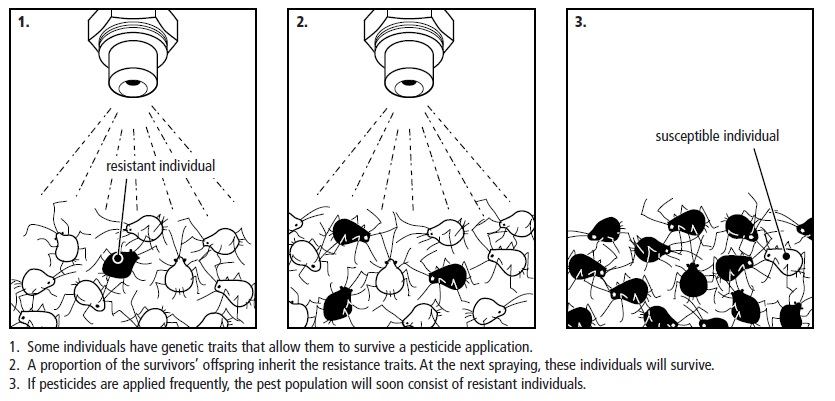 There are currently 29 insecticides that BPH populations are immune to in rice agriculture fields. Manufacturers are constantly in battle with BPH to create novel pesticides that will impact BPH before they build resistance to it. Figure 2 shows how this resistance builds over time.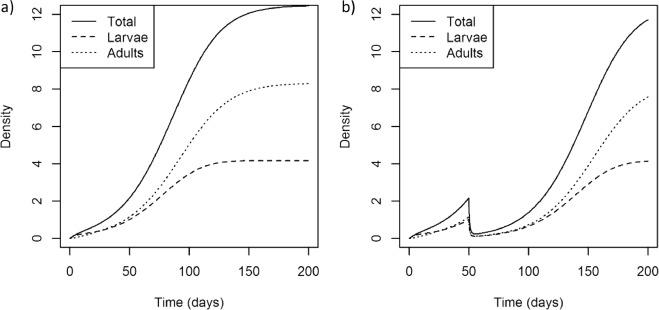 General Discussion QuestionsWhy is it important that agricultural researchers are able to measure the rate at which a population of insects becomes predominantly pesticide resistant?Explain the effect of the pesticide treatment during day 50 on the insect population in Figure 2, graph b. What evidence of pesticide resistance is shown in graph b in comparison to graph a?Predict what would expect to happen to the insect population density in Figure 2, graph b if the same pesticide was applied at 150 days. Identify any words, topics, acronyms, etc. that you did not know or understand from the introduction. In addition, use the space below to write one question that relates to the information presented.ReferencesGoodell, P. B, Godfrey, L. D, Grafton-Cardwell, E. E, Toscano, N., & Wright, S. D. (2001). Insecticide and Miticide Resistance Management in San Joaquin Valley Cotton for 2001.Helps, J., Paveley, N., & van den Bosch, F. (2017). Identifying Circumstances under which High Insecticide Dose Increases or Decreases Resistance Selection. Journal of Theoretical Biology, 428(7), 153-167.Roush, R. & Miller, G. (1986). Considerations for Design of Insecticide Resistance Monitoring Programs. Journal of Economic Entomology, 79(2), 293–298.Win, S., Muhamad, R., Ahmad, Z., & Adam, N. (2011). Life Table and Population Parameters of Nilaparvata lugens Stal. (Homoptera: Delphacidae) on Rice. Tropical Life Sciences Research, 22(1), 25–35.Wu, S., Zeng, B., Zheng, C., Mu, Z., Zhang, Y., Hu, J., Zhang, S., Gao, C., & Shen, J. (2018). The evolution of insecticide resistance in the brown planthopper (Nilaparvata lugens Stål) of China in the period 2012–2016.  Scientific Reports, (8)4586.